Please print, cut, and glue this down into your math notebook on the first clean page! 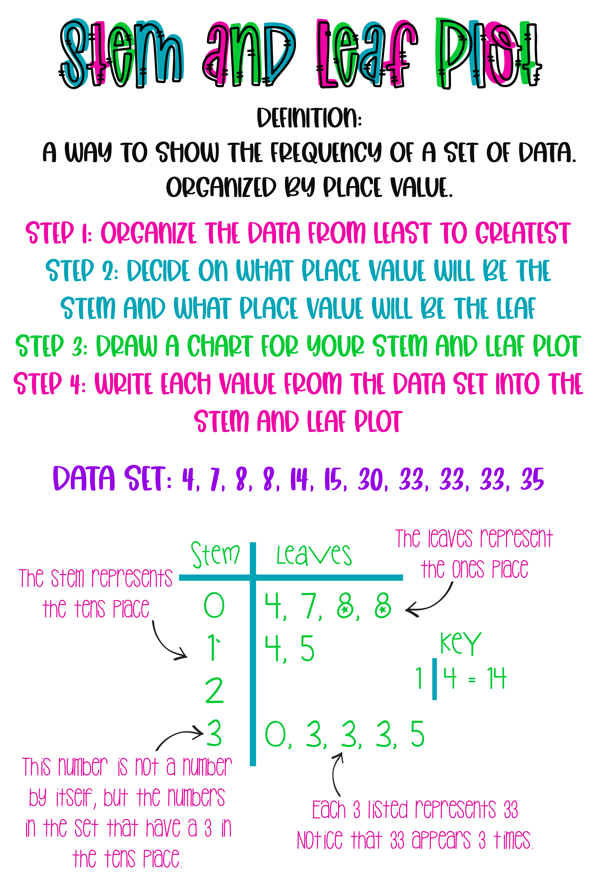 